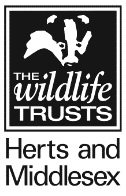 Private & ConfidentialAPPLICATION FORM						CANDIDATE NO:Present or most recent employmentPrevious employment (please list in chronological order beginning with the most recent)Please extend the table if necessaryEducation undertaken since the age of 16Please extend the table if necessaryMembership of professional bodiesDetails of voluntary activities, interests and experience (please list)Training and developmentUsing the headings below, please state how your skills, knowledge and experience enable you to fulfil the requirements of the post.  Please support your statements with examples. (Maximum of 2 sides of A4) Health and DisabilityOther DetailsCriminal RecordRefereesGive details of TWO people, not related to you, who will be approached as to your suitability for the post. The first should be your present employer or your last employer if not currently employed. The second should be someone who is able to comment on your work abilities.Please also complete and return the Equal Opportunities Monitoring Form which is used for monitoring purposes only.Please email your completed Application and Equal Opportunities forms to recruitment@hmwt.org or by post to: Recruitment, Herts & Middlesex Wildlife Trust, St Michael’s Street, St Albans, Herts AL3 4SNPLEASE COMPLETE AND RETURN TO:RecruitmentHerts & Middlesex Wildlife TrustGrebe HouseSt Michael’s StreetSt AlbansHerts AL3 4SNrecruitment@hmwt.orgAPPLICATION FOR THE POST OF:Senior Reserves OfficerCLOSING DATE:9am on Tuesday 27 April 2021Notes:  Complete in black pen or typescript for copying purposes             Please answer all questions             Do not attach a cv as it will not be consideredNotes:  Complete in black pen or typescript for copying purposes             Please answer all questions             Do not attach a cv as it will not be consideredSurname:Initials:Address:	Postcode:Daytime phone no:Evening phone no:Email address:Email address:Employer:Post:Since what date:Full time    Part time 				Current salary:(please double click to select)        Are you still employed?  Yes        No    (please double click to select)                  If yes, amount of notice required                         If no, the date employment ended and reason for leavingWork permit required     Yes        No   (please double click to select)        Name and address of employerPosition / SalaryFull / Part timeDatesfrom/toReason for leavingSchool/College/UniversityDatesFrom/toQualifications (State levels, grade and date acquired)Name of institute/professional bodyCurrent level of membershipMembership NumberPlease include details of any training (e.g. courses, seminars) and development (special projects, personal development courses) relevant to your applicationPractical habitat and species managementEngaging stakeholders and building relationshipsProject management and budget trackingLivestock husbandry, management and conservation grazingHabitat and species surveying and monitoringWriting Nature Reserve Management PlansTree safety management and assessmentWriting reportsComputer literacy, including spreadsheets, word processing, GISWill you require any reasonable adjustments to be made as part of the recruitment process?Yes        No   (please double click to select)        If yes, please describe:Do you have a full driving licence	Yes        No   (please double click to select)Do you have access to a car to use at work					Yes        No   (please double click to select)        Do you have the legal right to live and work in the UK? 					Yes        No   (please double click to select)Is this subject to having a work permit?					Yes        No   (please double click to select)In accordance with Home Office/UK Border Office requirements, you will need to produce evidence of Right to Work if called to interviewPlease give details of any unspent criminal offences in accordance with the Rehabilitation of Offenders Act (Exceptions) Order 1975 and/or (Northern Ireland) 1979.Name:Address:Daytime phone no:                                     Evening phone no:Email address:Relationship to applicant:Please double click box if you prefer that we do not contact this referee prior to interview  Name:Address:Daytime phone no:                                     Evening phone no:Email address:Relationship to applicant:Please double click box if you prefer that we do not contact this referee prior to interview  I confirm that, to the best of my knowledge, the information on this form is correct. I accept that if any of the enclosed information is found to be untrue after my appointment, I may be liable for dismissal without notice. I hereby authorise you to take up references from my present Employer, my previous Employer(s) or the people that I have submitt as personal referees before or after interview as indicated above. In addition, I hereby authorise you to take up other reference checks as you may deem appropriate.Information from this application may be process for purposes register by the Employer under the Data Protection Act 1998. Individuals have, on written request and on payment of a fee of £10 the right of access to personal data held about them.I hereby give my consent to the Herts & Middlesex Wildlife Trust processing and retaining the data suppli in this application form for an appropriate period of time for the purpose of recruitment, selection and employment.Signed                                                              Dated